Ո Ր Ո Շ ՈՒ Մ«10» հոկտեմբերի  2023 թվականի N 196 -ԱՀԱՅԱՍՏԱՆԻ ՀԱՆՐԱՊԵՏՈՒԹՅԱՆ ՇԻՐԱԿԻ ՄԱՐԶԻ ԳՅՈՒՄՐԻ ՀԱՄԱՅՆՔԻ ԱՎԱԳԱՆՈՒ 2023 ԹՎԱԿԱՆԻ ՍԵՊՏԵՄԲԵՐԻ 12-Ի N 194–Ա ՈՐՈՇՄԱՆ ՄԵՋ ՓՈՓՈԽՈՒԹՅՈՒՆ  ԿԱՏԱՐԵԼՈՒ ՄԱՍԻՆ     Ղեկավարվելով  «Նորմատիվ իրավական ակտերի մասին» օրենքի 33-րդ հոդվածի 1-ին մասի 1-ին կետի, 34-րդ հոդվածի 1-ին, 2-րդ մասերի դրույթներով՝ Հայաստանի  Հանրապետության  Շիրակի մարզի Գյումրի համայնքի ավագանին որոշում է.1. Հայաստանի Հանրապետության Շիրակի մարզի Գյումրի համայնքի ավագանու 2023 թվականի սեպտեմբերի 12-ի «Հայաստանի Հանրապետության Շիրակի մարզի Գյումրի համայնքի ավագանու  հինգերորդ նստաշրջանի հերթական երկրորդ նիստի գումարման օրը և ժամը սահմանելու մասին» N 194-Ա որոշման  մեջ  «11-ը» թիվը փոխարինել «10-ը»  թվով:Կողմ (17)                                   Դեմ (0)                           Ձեռնպահ (0)ՀԱՅԱՍՏԱՆԻ ՀԱՆՐԱՊԵՏՈՒԹՅԱՆՇԻՐԱԿԻՄԱՐԶԻ ԳՅՈՒՄՐԻ ՀԱՄԱՅՆՔԻ ՂԵԿԱՎԱՐ    		                         ՎԱՐԴԳԵՍ  ՍԱՄՍՈՆՅԱՆԻՍԿԱԿԱՆԻՀԵՏ ՃԻՇՏ է՝  ԱՇԽԱՏԱԿԱԶՄԻ ՔԱՐՏՈՒՂԱՐ                                                                          ԿԱՐԵՆ ԲԱԴԱԼՅԱՆք.Գյումրի«10» հոկտեմբերի 2023 թվական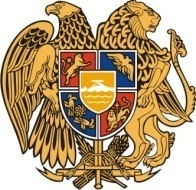 Հ Ա Յ Ա Ս Տ Ա Ն ԻՀ Ա Ն Ր Ա Պ Ե Տ Ո Ւ Թ Յ ՈՒ ՆՇ Ի Ր Ա Կ Ի   Մ Ա Ր Զ Գ Յ ՈՒ Մ Ր Ի   Հ Ա Մ Ա Յ Ն Ք Ի   Ա Վ Ա Գ Ա Ն Ի3104 , Գյումրի, Վարդանանց հրապարակ 1Հեռ. (+374  312)  2-22-00; Ֆաքս (+374  312)  3-26-06Էլ. փոստ gyumri@gyumri.amՎ.ՍամսոնյանԳ.ՄելիքյանԼ.ՍանոյանՄ.ՍահակյանՏ.ՀովհաննիսյանՆ.ՊողոսյանԳ.ՊասկևիչյանԽ.ՎարաժյանՀ.ԱսատրյանՍ.ԽուբեսարյանԱ.ՊապիկյանՔ.Հարությունյան Ե.ԽանամիրյանԼ.ՄուրադյանՀ.ՍտեփանյանՆ.ՄիրզոյանՀ.Մարգարյան 